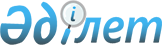 О проекте Закона Республики Казахстан "О внесении изменений и дополнений в некоторые законодательные акты Республики Казахстан по вопросам рынка ценных бумаг и акционерных обществ"Постановление Правительства Республики Казахстан от 5 ноября 2001 года N 1399

      Правительство Республики Казахстан постановляет: 

      Внести на рассмотрение Мажилиса Парламента Республики Казахстан проект Закона Республики Казахстан "О внесении изменений и дополнений в некоторые законодательные акты Республики Казахстан по вопросам рынка ценных бумаг и акционерных обществ". 

 

     Премьер-Министр     Республики Казахстан

                                                             Проект 



 

                        Закон Республики Казахстан 

              О внесении изменений и дополнений в некоторые 

         законодательные акты Республики Казахстан по вопросам 

                рынка ценных бумаг и акционерных обществ 



 

      Статья 1. Внести изменения и дополнения в следующие законодательные акты Республики Казахстан: 

      1. В Гражданский кодекс Республики Казахстан (Общая часть), принятый Верховным Советом Республики Казахстан 27 декабря 1994 года (Ведомости Верховного Совета Республики Казахстан, 1994 г., N 23-24 (приложение); 1995 г., N 15-16, ст. 109; N 20, ст. 121; Ведомости Парламента Республики Казахстан, 1996 г., N 2, ст. 187; N 14, ст. 274; N 19, ст. 370; 1997 г., N 1-2, ст. 8; N 5, ст. 55; N 12, ст. 183, 184; N 13-14, ст. 195, ст. 205; 1998 г., N 2-3, ст. 23; N 5-6, ст. 50; N 11-12, ст. 178; N 17-18, ст. 224, 225; N 23, ст. 429; 1999 г., N 20, ст. 727, 731; N 23, ст. 916; 2000 г., N 18, ст. 336; N 22, ст. 408; 2001 г., N 1, ст. 7; N 8, ст. 52; N 17-18, ст. 240): 

      1) статью 40 дополнить пунктом 2-1 следующего содержания: 

      "2-1. Учредители юридического лица не могут иметь каких-либо преимуществ перед другими участниками данного юридического лица, не являющимися его учредителями, за исключением случаев, предусмотренных законодательными актами."; 

      2) в статье 41: 

      часть первую пункта 1 изложить в следующей редакции: 

      "1. Юридическое лицо осуществляет свою деятельность на основании устава и договора об учреждении юридического лица (учредительного договора), или если юридическое лицо учреждено одним лицом, - устава и оформленного в письменном виде решения об учреждении данного юридического лица, если иное не предусмотрено настоящим Кодексом и законодательными актами. В случаях, предусмотренных законодательными актами, юридическое лицо, не являющееся коммерческой организацией, может действовать на основании общего положения об организациях данного вида."; 

      дополнить пунктом 4-1 следующего содержания: 

      "4-1. Решение единственного учредителя об учреждении юридического лица должно содержать решение о назначении лиц, которые будут осуществлять действия по регистрации юридического лица, условия передачи в собственность (хозяйственное ведение, оперативное управление) имущества и иные решения, не противоречащие законодательству Республики Казахстан. 

      Если единственным учредителем юридического лица является юридическое лицо, то решение об учреждении юридического лица принимается органом, должностным лицом (должностными лицами) или работником (работниками) юридического лица - учредителя, обладающим (обладающими) правом на принятие решения в соответствии с законодательством или предоставленными ему (им) полномочиями.";     3) в статье 42:     в пункте 6:     в подпункте 1) слова "и объявленного уставного капитала акционерного общества" исключить;     в подпункте 3) слова "и закрытых акционерных обществах" исключить;     4) пункт 9 статьи 58 исключить;     5) часть первую пункта 2 статьи 77 изложить в следующей редакции:     "Число участников товарищества с ограниченной ответственностью не ограничивается.";     6) статью 86 исключить;     7) статьи 87 и 88 изложить в следующей редакции:     "Статья 87. Учредительные документы акционерного общества 

       1. Учредительными документами акционерного общества являются учредительный договор (решение единственного учредителя об учреждении акционерного общества) и устав. 

      Учредительные документы акционерного общества должны содержать сведения, определенные настоящим Кодексом и иными законодательными актами. 

      Учредительные документы акционерного общества подлежат нотариальному удостоверению. 

      2. Действие учредительного договора (решения единственного учредителя) о создании общества прекращается со дня государственной регистрации выпуска объявленных акций. 

      3. Порядок утверждения устава акционерного общества устанавливается законодательными актами. 



 

      Статья 88. Уставный капитал акционерного общества 

      Порядок формирования уставного капитала акционерного общества определяется законодательными актами."; 

      8) статьи 89 и 90 исключить; 

      9) в статье 91: 

      пункт 2 изложить в следующей редакции: 

      "2. Порядок государственной регистрации выпуска объявленных акций и их размещения определяются законодательством о рынке ценных бумаг."; 

      в пункте 3 слова "определенного имущества общества" заменить словом "имущества"; 

      в пункте 4 слова "эмиссии (условиями выпуска)" заменить словом "выпуска"; 

      пункт 5 изложить в следующей редакции: 

      "5. Акционерное общество не вправе выплачивать дивиденды по акциям общества: 

      1) при отрицательном размере собственного капитала или если размер собственного капитала общества станет отрицательным в результате выплаты дивидендов по его акциям;     2) если оно отвечает признакам неплатежеспособности или несостоятельности в соответствии с законодательством Республики Казахстан о банкротстве либо указанные признаки появятся у общества в результате выплаты дивидендов по его акциям;     3) если судом или общим собранием акционеров общества принято решение о его ликвидации.     Законодательными актами могут быть предусмотрены и иные основания, запрещающие выплату дивидендов по акциям акционерным обществом.";     10) в статье 92:     часть вторую пункта 4 исключить;     часть первую пункта 6 исключить;     пункт 8 исключить;     11) в пункте 2 статьи 93 слова "товарищество с ограниченной ответственностью" заменить словами "хозяйственное товарищество";     12) в пункте 1 статьи 94 слова "(выпущенного уставного капитала)" исключить;     13) пункт 1 статьи 110 дополнить частью второй следующего содержания:     "Особенности создания ассоциаций юридических лиц, осуществляющих деятельность на финансовом рынке, и участия в них устанавливаются законодательными актами.";     14) статьи 129 и 130 изложить в следующей редакции:     "Статья 129. Ценные бумаги     1. Ценная бумага - совокупность определенных записей и других обозначений, удостоверяющих имущественные права. 

       2. К ценным бумагам относятся акции, облигации и иные виды ценных бумаг, определенные настоящим Кодексом и иным законодательством. 

      3. Ценные бумаги по форме выпуска подразделяются на: 

      1) документарные и бездокументарные; 

      2) эмиссионные и неэмиссионные; 

      3) именные, предъявительские и ордерные. 

      4. Документарные ценные бумаги - ценные бумаги, выпущенные в документарной форме (на бумажном или ином вещественном носителе, с возможностью непосредственного чтения содержания ценной бумаги без использования специальных технических средств). 

      Бездокументарные ценные бумаги - ценные бумаги, выпущенные в бездокументарной форме (в виде совокупности электронных записей). 

      5. Эмиссионные ценные бумаги - ценные бумаги: 

      1) которые обладают в пределах одного выпуска однородными характеристиками (с учетом возможности их подразделения на отдельные виды и категории); 

      2) которые выпускаются, обращаются и погашаются (если данный вид ценных бумаг предусматривает их погашение) на условиях, одинаковых для всех ценных бумаг данного выпуска (с учетом возможности их подразделения на отдельные виды и категории); 

      3) каждая из которых удостоверяет равный объем имущественных прав по сравнению с другими ценными бумагами данного выпуска (с учетом возможности их подразделения на отдельные виды и категории). 

      Неэмиссионные ценные бумаги - ценные бумаги, которые не соответствуют признакам, указанным в подпунктах 1)-3) настоящего пункта. 

      6. Именная ценная бумага - ценная бумага, подтверждающая принадлежность удостоверенных ею прав названному в ней лицу. 

      Предъявительская ценная бумага - ценная бумага, подтверждающая принадлежность удостоверенных ею прав предъявителю ценной бумаги. 

      Ордерная ценная бумага - ценная бумага, подтверждающая принадлежность удостоверенных ею прав названному в ней лицу, а в случае передачи им этих прав в порядке, предусмотренном пунктом 3 статьи 132 настоящего Кодекса, другому лицу. 

      7. Настоящим Кодексом и законодательными актами может быть исключена возможность выпуска определенного вида ценных бумаг в той или иной форме. 

      Статья 130. Подтверждение прав на ценную бумагу 1. 

      1. Подтверждением права на документарную ценную бумагу является сама ценная бумага. В случае передачи документарной ценной бумаги на хранение профессиональному участнику рынка ценных бумаг, уполномоченному на такое хранение в соответствии с выданной ему лицензией, подтверждением права на эту ценную бумагу является выписка со счета, открытого данным профессиональным участником в целях ее учета. При расхождении между документарной ценной бумагой и выпиской с указанного счета приоритет имеет выписка. 

      2. Подтверждением права на бездокументарную ценную бумагу является выписка со счета, открытого в целях ее учета у профессионального участника рынка ценных бумаг, который уполномочен на регистрацию сделок с ценными бумагами в соответствии с выданной ему лицензией. 

      3. Порядок открытия и ведения профессиональными участниками рынка ценных бумаг счетов, предназначенных для учета ценных бумаг, а также требования к содержанию и оформлению выписок с таких счетов определяются законодательством."; 

      15) в статье 132: 

      часть вторую пункта 2 исключить; 

      дополнить пунктом 2-1 следующего содержания: 

      "2-1. Особенности передачи прав по эмиссионным ценным бумагам и подтверждение прав по ним определяются законодательными актами."; 

      16) статью 135 исключить; 

      17) статью 136 изложить в следующей редакции: 

      "Статья 136. Облигация 

      1. Облигация - ценная бумага с заранее установленным при ее выпуске сроком обращения, удостоверяющая в соответствии с условиями выпуска права на получение от лица, выпустившего облигацию, вознаграждения по ней и по окончании срока ее обращения - номинальной стоимости облигации в деньгах или ином имущественном эквиваленте. 

      2. Облигации выпускаются только как именные эмиссионные ценные бумаги. 

      3. Облигации вправе выпускать коммерческие организации, Правительство Республики Казахстан, Национальный Банк Республики Казахстан и местные исполнительные органы. 

      4. Виды облигаций и порядок их выпуска устанавливаются законодательством Республики Казахстан."; 

      18) статью 139 изложить в следующей редакции: 

      "Статья 139. Акция 

      1. Акция - ценная бумага, выпускаемая акционерным обществом и удостоверяющая права акционера на получение части дохода акционерного общества в виде дивидендов, на участие в управлении делами акционерного общества и на часть имущества, оставшегося после ликвидации этого общества. 

      2. Акции выпускаются только как именные эмиссионные ценные бумаги. 

      3. Виды и категории акций устанавливаются законодательными актами. 

      Порядок выпуска акций устанавливается законодательством о рынке ценных бумаг. 

      4. Некоммерческие организации, созданные в организационно-правовой форме акционерного общества, выплату дивидендов по своим акциям не осуществляют. 

      5. Законодательными актами могут быть предусмотрены возможность выкупа акций по решению суда у акционера, нарушающего своими действиями или бездействием интересы акционерного общества. 

      Законодательными актами могут быть предусмотрены возможность и основания принудительного выкупа акций банков и организаций, осуществляющих отдельные виды банковских операций, а также страховых (перестраховочных) организаций в случае наличия у них отрицательного размера собственного капитала, рассчитываемого в установленном законодательством порядке."; 

      19) в статье 156: 

      пункты 1 и 2 изложить в следующей редакции: 

      "1. Биржевые сделки - сделки, предметом которых является имущество, допущенное к обращению на бирже, и которые заключаются на бирже участниками проводимых ею торгов в соответствии с законодательством о соответствующих биржах (товарных, фондовых и других) и правилами биржевой торговли. 

      2. Биржевые сделки оформляются документами, выдаваемыми биржей в подтверждение заключения данных сделок."; 

      в пункте 4 слова "биржевыми уставами" заменить словами "правилами биржевой торговли". 

      2. В Указ Президента Республики Казахстан, имеющий силу Закона, от 28 июня 1995 года N 2350 U952350_ "О нефти" (Ведомости Верховного Совета Республики Казахстан, 1995 г., N 11, ст. 76; Ведомости Парламента Республики Казахстан, 1997 г., N 11, ст. 150; 1999 г., N 21, ст. 787): 

      в абзаце тридцать третьем статьи 1 слово "закрытое" исключить. 

      3. В Закон Республики Казахстан от 31 августа 1995 года Z952444_ "О банках и банковской деятельности в Республике Казахстан" (Ведомости Верховного Совета Республики Казахстан, 1995 г., N 15-16, ст. 106; Ведомости Парламента Республики Казахстан, 1996 г., N 2, ст. 184; N 15, ст. 281; N 19, ст. 370; 1997 г., N 5, ст. 58; N 13-14, ст. 205; N 22, ст. 333; 1998 г., N 11-12, ст. 176; N 17-18, ст. 224; 1999 г., N 20, ст. 727; 2000 г., N 3-4, ст. 66; N 22, ст. 408; 2001 г., N 8, ст. 52; N 9, ст. 86): 

      1) в подпункте а) пункта 2 статьи 8 слово "выпущенных" заменить словом "размещенных";     2) в статье 12:     в пункте 1 слово "закрытых" исключить;     пункт 2 исключить;     в пункте 3 слова "после его преобразования в открытое акционерное общество" исключить;     3) в абзаце третьем пункта 2 статьи 14 слова "номинальной стоимости" заменить словами "цене размещения";     4) в пункте 4 статьи 16 слова "может производиться только по цене не ниже их номинальной стоимости и" заменить словами "производится по цене размещения";     5) в подпункте а) пункта 1 статьи 22 слова "суммарный объявленный", "объявленного" исключить;     6) в подпункте б) пункта 2 статьи 26 слово "объявленный" исключить;     7) в статье 30:     подпункт и) пункта 2 изложить в следующей редакции: 

       "и) доверительные операции: управление деньгами и аффинированными драгоценными металлами в интересах и по поручению доверителя;"; 

      пункт 4 дополнить подпунктом б-1) следующего содержания: 

      "б-1) управление ценными бумагами;"; 

      8) в части первой и подпункте ж) пункта 2 статьи 31 слова "(в закрытом обществе в случае отсутствия данного органа - общим собранием акционеров)" исключить; 

      9) в пункте 2 статьи 34 слова "(в закрытом обществе в случае отсутствия данного органа - общим собранием акционеров)" исключить; 

      10) в пункте 7 статьи 40 слова "(в закрытом обществе в случае отсутствия данного органа - по решению общего собрания акционеров)" исключить; 

      11) в подпункте в) пункта 2 статьи 49 слово "объявленного" исключить; 

      12) в части третьей пункта 1 статьи 54 слова "(в закрытом обществе в случае отсутствия данного органа - общим собранием акционеров)" исключить. 

      4. В Указ Президента Республики Казахстан, имеющий силу Закона, от 23 декабря 1995 года N 2721 U952721_ "О приватизации" (Ведомости Верховного Совета Республики Казахстан, 1995 г., N 24, ст. 163; Ведомости Парламента Республики Казахстан, 1997 г., N 12, ст. 189; 1999 г., N 21, ст. 786; N 23, ст. 916): 

      1) в пункте 2 статьи 10 слово "эмиссия" заменить словом "выпуск", а слово "зарегистрирована" заменить словом "зарегистрирован"; 

      2) пункт 2 статьи 12 после слов "в акционерное общество" дополнить словами "или хозяйственное товарищество"; 

      3) пункт 1 статьи 16 после слов "в акционерное общество" дополнить словами "или хозяйственное товарищество". 

      5. В Указ Президента Республики Казахстан, имеющий силу Закона, от 27 января 1996 года N 2828 U962828_ "О недрах и недропользовании" (Ведомости Парламента Республики Казахстан, 1996 г., N 2, ст. 182; 1999 г., N 11, ст. 357; N 21, ст. 787): 

      в подпункте 27-1) статьи 1 слово "закрытое" исключить. 

      6. В Закон Республики Казахстан от 24 декабря 1996 года Z960054_ "О валютном регулировании" (Ведомости Парламента Республики Казахстан, 1996 г., N 20-21, ст. 404; 1997 г., N 13-14, ст. 205; 1998 г., N 16, ст. 219; 1999 г., N 20, ст. 722; 2001 г., N 4, ст. 23): 

      в пункте 3 статьи 11 слова "номинальная стоимость которых выражена в национальной или иностранной валюте" исключить. 

      7. В Закон Республики Казахстан Z970077_ "О рынке ценных бумаг" от 5 марта 1997 года (Ведомости Парламента Республики Казахстан, 1997 г., N 5, ст. 52; N 12, ст. 184; N 13-14, ст. 205; 1998 г., N 17-18, ст. 224; 1999 г., N 20, ст. 727; 2000 г., N 22, ст. 408; 2001 г., N 15-16, ст. 238): 

      1) в статье 2: 

      абзацы второй-девятый считать подпунктами 1)-8); 

      подпункт 2) изложить в следующей редакции: 

      "аффилиированное лицо субъекта рынка ценных бумаг - лицо (за исключением государственных органов, осуществляющих регулирование его деятельности в рамках предоставленных полномочий), которое имеет возможность прямо и(или) косвенно определять решения и(или) оказывать влияние на принимаемые субъектом рынка ценных бумаг решения, в том числе в силу договора, включая устный договор, или иной сделки, а также любое лицо, в отношении которого субъект рынка ценных бумаг имеет такое право;"; 

      в подпункте 3) слово "посредник" заменить словами "профессиональный участник"; 

      в подпункте 4) слова "ранее выпущенных" исключить; 

      подпункт 8) изложить в следующей редакции: 

      "8) держатель ценной бумаги - лицо, зарегистрированное в системе ведения реестров держателей ценных бумаг и обладающее имущественными правами, удостоверенными данной ценной бумагой;"; 

      абзац десятый исключить; 

      абзацы одиннадцатый-тридцать второй считать подпунктами 9)-30); 

      подпункт 9) после слов "или совершения иных сделок с ними" дополнить словами "путем выставления котировок на организованном рынке ценных бумаг и в средствах массовой информации;"; 

      в подпункте 10) слово "собственных" исключить; 

      подпункт 11) изложить в следующей редакции: 

      "11) институциональный инвестор - юридическое лицо, инвестирующее привлеченные им деньги в ценные бумаги и иные финансовые инструменты в соответствии с законодательством;";     подпункт 12) изложить в следующей редакции:     "12) кастодиан - профессиональный участник, осуществляющий деятельность по фиксации и учету прав по ценным бумагам, хранению документарных ценных бумаг и учету денег клиентов;";     подпункт 16) изложить в следующей редакции:     "16) листинг - включение ценных бумаг в список ценных бумаг организатора торгов в порядке, установленном правилами организатора торгов;";          в подпункте 17) слова "одной эмиссии" исключить;     подпункт 19) изложить в следующей редакции:     "номинальная стоимость облигации - денежное выражение стоимости облигации, определенное при ее выпуске;";     подпункт 24) изложить в следующей редакции: 

       "24) портфель ценных бумаг - совокупность различных видов ценных бумаг и иных финансовых инструментов, находящихся в собственности либо доверительном управлении субъекта рынка ценных бумаг;"; 

      в подпункте 26) слово "эмиссии" заменить словом "выпуска"; 

      подпункт 29) изложить в следующей редакции: 

      "29) регистратор - профессиональный участник, осуществляющий деятельность по ведению реестров держателей ценных бумаг;"; 

      подпункт 30) изложить в следующей редакции: 

      "30) саморегулируемая организация - организация, созданная профессиональными участниками рынка ценных бумаг, с целью разработки и принятия единых правил (стандартов) осуществления профессиональной деятельности на рынке ценных бумаг;"; 

      абзац тридцать третий исключить; 

      абзацы тридцать четвертый и тридцать пятый считать подпунктами 31) и 32); 

      подпункт 32) изложить в следующей редакции: 

      "32) структура выпуска ценных бумаг - сведения о количестве выпускаемых ценных бумагах, их виде, а также цене размещения (номинальной стоимости);"; 

      дополнить подпунктом 33) следующего содержания: 

      "33) трансфер-агент - профессиональный участник, осуществляющий деятельность по приему и передаче информации (документов) в процессе осуществления гражданско-правовых сделок на рынке ценных бумаг;"; 

      абзац тридцать шестой считать подпунктом 34) и изложить в следующей редакции: 

      "34) управляющий портфелем ценных бумаг - профессиональный участник, осуществляющий деятельность по доверительному управлению ценными бумагами, иными финансовыми инструментами, а также деньгами, предназначенными для их приобретения;"; 

      дополнить подпунктом 35) следующего содержания: 

      "35) финансовый инструмент - вид актива, потребительская стоимость которого определяется возможностью его использования в качестве средства обращения и(или) платежа и обладающий способностью быть конвертируемым в национальную валюту;"; 

      абзацы тридцать седьмой - сорок первый считать подпунктами 36)-40); 

      в подпункте 37) слова "одной эмиссии" заменить словами "одного выпуска", а слова "данной эмиссии" заменить словами "данного выпуска"; 

      подпункт 38) изложить в следующей редакции: 

      "38) эмиссия - действия эмитента, совершаемые им в целях государственной регистрации выпуска эмиссионных ценных бумаг и их размещения;"; 

      2) статью 3 дополнить пунктом 2-1 следующего содержания: 

      "2-1. Организаторы торгов с ценными бумагами обязаны соблюдать пруденциальные нормативы, установленные уполномоченным органом. В состав пруденциальных нормативов входят минимальный размер уставного капитала организатора торгов с ценными бумагами, коэффициент достаточности собственного капитала, а также иные нормы и лимиты по определению уполномоченного органа."; 

      3) в пункте 2 статьи 6: 

      в части первой слова "для формирования портфеля ценных бумаг" заменить словами "для инвестирования в ценные бумаги и иные финансовые инструменты в соответствии с законодательством Республики Казахстан. К институциональным инвесторам относятся:";     в абзаце четвертом слово "негосударственные" заменить словом "накопительные";     4) в статье 7:     пункт 1 изложить в следующей редакции:     "1. Эмиссионные ценные бумаги могут выпускаться в документарной или бездокументарной форме, с учетом ограничений, установленных законодательными актами.";      пункты 2 и 3 исключить;     в пункте 4 слово "эмиссии" заменить словом "выпуска";     5) статью 8 исключить;     6) в статье 9:     пункт 3 дополнить частью следующего содержания: 

       "Уполномоченный орган вправе устанавливать ограничения на совершение профессиональными участниками рынка ценных бумаг сделок с ценными бумагами на неорганизованном рынке ценных бумаг."; 

      в пункте 5 слова "определяются правилами организаций, функционирующих на организованном рынке ценных бумаг" заменить словами " на организованном рынке ценных бумаг определяется правилами организаторов торгов"; 

      7) в статье 10: 

      абзацы второй-девятый считать подпунктами 1)-8); 

      подпункт 2) изложить в следующей редакции: 

      "2) государственной регистрации выпусков эмиссионных ценных бумаг, а также осуществления контроля за соблюдением эмитентами условий их выпуска, обращения и погашения;";     подпункт 4) изложить в следующей редакции:     "4) лицензирования деятельности организаторов торгов и институциональных инвесторов в соответствии с законодательством;";     подпункт 6) после слов "профессиональных участников рынка ценных бумаг" дополнить словами ", организаторов торгов";     8) в заголовке статьи 12 слово "эмиссии" заменить словом "выпуска";     9) статью 13 исключить;     10) в заголовке и тексте статьи 14 слова "Эмиссия", "эмиссии" заменить словами "Выпуск", "выпуска";     11) статью 15 исключить;     12) статью 16 изложить в следующей редакции:     "Статья 16. Государственная регистрация выпуска эмиссионных ценных бумаг 

       1. Решение о выпуске объявленных акций принимается собранием учредителей (общим собранием акционеров) акционерного общества. 

      Акционерное общество не позднее одного месяца со дня его государственной регистрации в органах юстиции обязано представить в уполномоченный орган документы для государственной регистрации выпуска объявленных акций с приложением документов, подтверждающих оплату учредителями размещаемых среди них акций. 

      Государственная регистрация выпуска объявленных акций является основанием для регистрации учредителей в качестве держателей акций в реестре держателей акций. 

      2. Государственная регистрация выпуска эмиссионных ценных бумаг включает: 

      1) рассмотрение представленных документов и их экспертизу на соответствие действующему законодательству; 

      2) рассмотрение финансовой отчетности эмитента, подтвержденной аудиторской организацией (аудитором); 

      3) присвоение национального идентификационного номера ценным бумагам и внесение сведений о выпуске эмиссионных ценных бумаг и об эмитенте в Государственный реестр ценных бумаг; 

      4) выдачу документа, свидетельствующего о государственной регистрации выпуска эмиссионных ценных бумаг. 

      3. Порядок присвоения национальных идентификационных номеров эмиссионным ценным бумагам устанавливается законодательством о рынке ценных бумаг. 

      4. Особенности государственной регистрации выпуска эмиссионных ценных бумаг, а также порядок их выпуска, обращения и погашения устанавливаются законодательством о рынке ценных бумаг. 

      5. Документы, представленные эмитентом для государственной регистрации выпуска эмиссионных ценных бумаг, рассматриваются уполномоченным органом в течение тридцати дней со дня представления документов на государственную регистрацию выпуска эмиссионных ценных бумаг. 

      В случае представления дополнительных документов на государственную регистрацию срок рассмотрения документов возобновляется.     6. Должностные лица эмитента несут предусмотренную законодательством ответственность за непредставление в уполномоченный орган документов на государственную регистрацию выпуска эмиссионных ценных бумаг или представление недостоверных, неточных и неполных сведений в данных документах.";     13) в статье 17:     в заголовке слово "эмиссий" исключить;     в пункте 2 слово "Эмиссии" заменить словом "Выпуски";     в пункте 3 слова "об эмиссии" заменить словами "о выпуске";     14) статью 18 исключить;     15) в статье 19:     в заголовке слово "эмиссии" заменить словом "выпуска";     в пункте 1 слово "эмиссии" заменить словом "выпуска", а слово "финансовому" исключить;      в пункте 3 слово "эмиссии" заменить словом "выпуска";     16) в статье 20:     в заголовке слово "эмиссии" заменить словом "размещения";     в пункте 1:     в абзаце первом слово "эмиссии" заменить словом "размещения";     абзацы второй-пятый считать подпунктами 1)-4);     в подпунктах 1)-2) слово "эмиссии" заменить словами "выпуска и размещения";     в подпункте 3) слово "эмиссии" заменить словом "выпуска";     в пункте 2:     в абзаце первом слово "эмиссии" заменить словом "размещения";     абзацы второй-четвертый считать подпунктами 1)-3);     в пункте 3 слово "эмиссии" заменить словом "размещения";     пункты 4 и 5 изложить в следующей редакции: 

       "4. С момента получения решения уполномоченного органа о приостановлении размещения ценных бумаг эмитент обязан с соблюдением требований пункта 2 настоящей статьи опубликовать сообщение об этом в печатном издании и устранить выявленные нарушения в срок, установленный уполномоченным органом. 

      Решение о приостановлении размещения ценных бумаг эмитента направляется уполномоченным органом регистратору с целью приостановления операций с лицевыми счетами в реестре держателей ценных бумаг эмитента. При наличии в реестре лицевого счета номинального держателя регистратор обязан уведомить его о принятом решении уполномоченного органа.     5. Дальнейшее размещение ценных бумаг возможно только после устранения эмитентом оснований, явившихся причиной для приостановления размещения ценных бумаг, по решению уполномоченного органа.";     пункт 6 исключить;     в пункте 7 слово "эмиссии" заменить словом "размещения";      17) в статье 21:     заголовок изложить в следующей редакции:     "Статья 21. Признание выпуска эмиссионных ценных бумаг несостоявшимся";     в пункте 1:     в абзаце первом:     слово "эмиссию" заменить словом "выпуск";     слово "несостоявшейся" заменить словом "несостоявшимся";     абзацы второй-пятый считать подпунктами 1)-4);     в подпунктах 1) и 2):     слово "эмиссии" заменить словом "выпуска";     слова "(зарегистрированным условиям выпуска)" исключить;     в подпункте 3):     слова "выпуска и" исключить;     слова "эмиссии (зарегистрированным условиям выпуска)" заменить словом "выпуска";     слова "такой эмиссии" заменить словами "такого выпуска";     в подпункте 4) слово "эмиссии" заменить словом "размещения";     дополнить пунктом 1-1 следующего содержания: 

       "1-1. Решение о признании выпуска эмиссионных ценных бумаг несостоявшимся направляется уполномоченным органом эмитенту и регистратору с целью приостановления операций с лицевыми счетами в реестре держателей ценных бумаг данного эмитента. 

      При наличии в реестре лицевого счета номинального держателя регистратор обязан уведомить его о решении, принятом уполномоченным органом. 

      Сведения о признании выпуска эмиссионных ценных бумаг несостоявшимся вносятся в Государственный реестр ценных бумаг в порядке, установленном уполномоченным органом."; 

      пункт 2 изложить в следующей редакции: 

      "2. В случае признания выпуска облигаций несостоявшимся облигации данного выпуска подлежат возврату эмитенту. Возмещение номинальной стоимости облигаций инвесторам осуществляется в соответствии с действующим законодательством."; 

      дополнить пунктами 2-1 и 2-2 следующего содержания: 

      "2-1. В случае признания выпуска акций несостоявшимся совет директоров акционерного общества обязан в течение двух месяцев со дня получения уведомления уполномоченного органа о признании выпуска акций несостоявшимся созвать и провести внеочередное общее собрание акционеров с целью принятия одного из следующих решений: 

      1) о государственной регистрации выпуска акций; 

      2) о преобразовании в хозяйственное товарищество (производственный кооператив); 

      3) о ликвидации акционерного общества. 

      После принятия общим собранием акционеров решения о государственной регистрации выпуска акций акционерное общество обязано представить документы для государственной регистрации не позднее одного месяца со дня принятия решения общим собранием акционеров. 

      2-2. В случае несоблюдения требований пункта 2-1 настоящей статьи акционерное общество подлежит ликвидации в судебном порядке по иску уполномоченного органа.";     пункты 3 и 4 исключить;     в пункте 5 слова "эмиссии", "несостоявшейся" заменить словами "выпуска", "несостоявшимся";     18) в статье 22:     заголовок после слова "выпуске" дополнить словом "эмиссионных";     пункт 1 изложить в следующей редакции:     "1. Эмитент обязан опубликовать в печатном издании сведения о размещаемых эмиссионных ценных бумагах в течение тридцати дней со дня государственной регистрации их выпуска.     Опубликование сведений о выпуске до государственной регистрации запрещается.";     в пункте 2 слова "эмиссии (условиями выпуска)" заменить словом "выпуска";     в пункте 3:     после слова "размещения" дополнить словами "и обращения";     после слов "потенциальных инвесторов" дополнить словами "и держателей ценных бумаг";     слова "эмиссии (зарегистрированных условиях выпуска)" заменить словом "выпуска";      в пункте 4:     абзац первый изложить в следующей редакции:     "4. Сведениями, затрагивающими интересы потенциальных инвесторов и держателей ценных бумаг, признаются:";     в подпункте 2):     слова "выпущенном (оплаченном)" заменить словом "оплаченном";     слова "выпущенных (оплаченных)" заменить словом "оплаченных";     слово "открытого" исключить;     в подпунктах 3) и 4) слово "открытого" исключить;     подпункт 10) после слов "потенциальных инвесторов" дополнить словами "и держателей ценных бумаг";     в пункте 5 слова "эмиссии (условия выпуска)" заменить словом "выпуска";     в пункте 6:     слова "эмиссии (условия выпуска)" заменить словом "выпуска";     после слов "потенциальных инвесторов" дополнить словами "и держателей ценных бумаг";     в пункте 7 слова "эмиссии (условиях выпуска)" заменить словом "выпуска";     19)в статье 23:     в пункте 1 слово "эмиссии" заменить словом "выпуска";     пункт 2 исключить;     в пункте 3 слова "Открытое общество" заменить словом "Эмитент";     20) в статье 24:     заголовок статьи изложить в следующей редакции:     "Статья 24. Отчеты об итогах размещения и погашения эмиссионных ценных бумаг";     в пункте 1;     часть первую изложить в следующей редакции:     "1. Эмитент обязан представлять уполномоченному органу отчеты об итогах размещения ценных бумаг по итогам каждых шести месяцев (в течение одного месяца по окончании отчетного полугодия) до полного размещения ценных бумаг либо после завершения их полного размещения, а также отчет об итогах погашения облигаций в порядке, установленном уполномоченным органом.";     в части второй слова "Открытое народное" заменить словом "Народное";     пункт 2 исключить; 

       в пункте 4 слова "выпуска и размещения акций" заменить словами "размещения и погашения эмиссионных ценных бумаг"; 

      в пункте 5: 

      слова "выпуска и" исключить; 

      слова "эту эмиссию несостоявшейся" заменить словами "выпуск несостоявшимся"; 

      пункты 6 и 7 изложить в следующей редакции: 

      "6. Если при рассмотрении отчета об итогах размещения эмиссионных ценных бумаг будет выявлена недостоверность представленных сведений или сведений, представленных для регистрации выпуска эмиссионных ценных бумаг, уполномоченный орган вправе принять решение о приостановлении дальнейшего размещения и обращения ценных бумаг. 

      7. В случае выявления недостоверности сведений, представленных на утверждение отчета об итогах размещения ценных бумаг, уполномоченный орган вправе принять решение об отзыве уведомления об утверждении отчета и о приостановлении обращения эмиссионных ценных бумаг.";     21) в статье 24-1:      в пункте 1:     абзацы второй-четвертый считать подпунктами 1)-3);     в подпункте 1) слова "эмиссии несостоявшейся" заменить словами "выпуска несостоявшимся";     22) в статье 24-2:     в пункте 1:     абзац второй изложить в следующей редакции:     "В период проведения проверки и по результатам проверки уполномоченный орган вправе:";     абзацы второй-четвертый части первой считать подпунктами 1)-3);     подпункт 1) после слова "эмитентам" дополнить словами ", организаторам торгов";     в подпункте 2) слово "реестра" заменить словами "в реестре";     в пункте 2:     абзацы второй-четвертый считать подпунктами 1)-3);     подпункт 3) после слова "эмитента" дополнить словами ", организатора торгов";     дополнить пунктами 2-1 и 2-2 следующего содержания: 

       "2-1. В процессе проведения проверки эмитент, профессиональный участник и организатор торгов обязаны выполнять требования уполномоченного органа о представлении документов, необходимых для проверки. 

      В случае необходимости уполномоченный орган вправе требовать копии документов для приобщения к акту проверки. 

      Уполномоченный орган вправе требовать от работников эмитента, профессионального участника и организатора торгов представления письменных объяснений в процессе проведения проверки и по результатам проверки. 

      2-2. По результатам проверки, свидетельствующей о нарушении действующего законодательства эмитентом, организатором торгов и профессиональным участником, уполномоченный орган вправе принять решение о приостановлении обращения ценных бумаг эмитента, действия лицензии или об отзыве лицензии профессионального участника и организатора торгов."; 

      23) в статье 25: 

      абзацы второй-пятый пункта 1 считать подпунктами 1)-4); 

      дополнить пунктом 1-1 следующего содержания: 

      "1-1. Профессиональную деятельность на рынке ценных бумаг вправе осуществлять организации, созданные в организационно-правовой форме акционерного общества. 

      Формирование уставного капитала организации, представившей в уполномоченный орган документы для получения лицензии на осуществление деятельности на рынке ценных бумаг, профессионального участника рынка ценных бумаг и организатора торгов осуществляется только деньгами."; 

      дополнить пунктами 4 и 5 следующего содержания: 

      "4. Порядок осуществления профессиональной деятельности на рынке ценных бумаг устанавливается законодательством и правилами саморегулируемых организаций, согласованными с уполномоченным органом. 

      5. Участие профессионального участника рынка ценных бумаг в деятельности саморегулируемой организации является обязательным."; 

      24) в статье 26: 

      в пункте 2: 

      слова "минимального уровня собственного капитала профессионального участника, установленного" заменить словами "по соблюдению пруденциальных нормативов, установленных"; 

      дополнить предложением следующего содержания: 

      "В состав пруденциальных нормативов входят минимальный размер уставного капитала, коэффициент достаточности собственного капитала, а также иные нормы и лимиты по определению уполномоченного органа."; 

      пункт 3 изложить в следующей редакции: 

      "3. Уполномоченный орган вправе отказать в выдаче лицензии, приостановить действие лицензии или отозвать лицензию в порядке, установленном настоящим Законом и иными законодательными актами."; 

      дополнить пунктами 3-1, 3-2 следующего содержания: 

      3-1. Уполномоченный орган вправе приостановить действие лицензии в следующих случаях: 

      1) выявление недостоверной или неточной информации, содержащейся в документах, представленных для получения лицензии или рассмотрения отчета о деятельности лицензиата; 

      2) непредставление информации об изменениях в документах, представленных для получения лицензии; 

      3) несоблюдения лицензиатом пруденциальных нормативов, установленных уполномоченным органом; 

      4) неисполнение лицензиатом или нарушение им правил и стандартов, устанавливающих порядок совершения операций с ценными бумагами;     5) несоблюдения лицензиатом порядка представления отчета о своей деятельности;     6) отсутствие членства в саморегулируемой организации, а также выхода лицензиата или его исключения из саморегулируемой организации;      7) нарушение лицензиатом законодательства, регламентирующего деятельность на рынке ценных бумаг;     8) несоблюдение лицензиатом лицензионных требований;     9) невыполнения лицензиатом предписания уполномоченного органа.     3-2. Уполномоченный орган вправе отозвать лицензию в случаях неустранения причин приостановления лицензии и по иным основаниям, установленным законодательством.";     25) в статье 27:     в пункте 3 слово "выпущенных" заменить словом "размещенных";     в пункте 4:     абзацы второй-четвертый считать подпунктами 1)-3);     в подпункте 1) слово "управления" исключить;     дополнить подпунктом 4) следующего содержания:     "4) аффилиированные лица лиц, указанных в подпунктах 1)-3) настоящего пункта.";     26) в статье 28:     в пункте 1:     абзацы второй-девятый считать подпунктами 1)-8);     в подпункте 8) слово "негосударственных" заменять словом "накопительных";     дополнить подпунктом 9) следующего содержания:     "9) деятельность трансфер-агента;"     абзац десятый считать подпунктом 10);     пункт 3 изложить в следующей редакции: 

       "3. Профессиональная деятельность на рынке ценных бумаг и деятельность по организации торговли финансовыми инструментами не совмещаются с иными видами предпринимательской деятельности, за исключением деятельности на финансовом рынке и в иных случаях, установленных законодательством."; 

      27) статью 31 изложить в следующей редакции: 

      "Статья 31. Деятельность по управлению портфелем ценных бумаг и инвестиционному управлению пенсионными активами накопительных пенсионных фондов 

      1. Деятельность по управлению портфелем ценных бумаг и инвестиционному управлению пенсионными активами накопительных пенсионных фондов - деятельность по реализации отдельных правомочий собственника портфеля ценных бумаг и пенсионных накоплений. 

      2. Порядок осуществления деятельности по управлению портфелем ценных бумаг и инвестиционному управлению пенсионными активами накопительных пенсионных фондов, права и обязанности управляющего определяются законодательством.";     28) в пункте 2 статьи 32 слова "Национальным Банком Республики Казахстан по согласованию с" исключить;     29) в статье 34:     в пункте 1 слово "собственника" заменить словом "держателя";     в пункте 2:     слово "владельцев" заменить словом "держателей";     пункт 4 изложить в следующей редакции:     "4. Ведение реестра держателей ценных бумаг осуществляется регистратором в соответствии с договором, заключенным с эмитентом.";     пункт 5 исключить;     пункт 7 изложить в следующей редакции: 

       "7. Сведения о держателе ценных бумаг подлежат внесению в реестр лицевых счетов в порядке, установленном законодательством о рынке ценных бумаг."; 

      в пункте 8 слова "из реестра" заменить словами "с лицевого счета"; 

      пункты 9 и 10 изложить в следующей редакции: 

      "9. Порядок ведения реестра держателей ценных бумаг, формы выписок с лицевых счетов, формы приказов в отношении прав по ценным бумагам и перечень указываемых в них сведений устанавливаются уполномоченным органом. 

      10. В случае прекращения действия договора по ведению реестра держателей ценных бумаг передача всех данных и документов, составляющих систему ведения реестра держателей ценных бумаг на дату прекращения договора, осуществляется другому регистратору в порядке, установленном законодательством о рынке ценных бумаг. 

      Все выписки с лицевых счетов реестра, выданные регистратором после даты прекращения действия договора, недействительны. Регистратор не вправе принимать к исполнению приказы держателей ценных бумаг после даты прекращения действия договора."; 

      30) в статье 35: 

      пункт 1 изложить в следующей редакции: 

      "1. Кастодиальная деятельность - деятельность банков на рынке ценных бумаг по фиксации и учету прав по ценным бумагам, хранению документарных ценных бумаг и учету денег клиентов.";     в пункте 4 слова "и нормативными правовыми актами Национального Банка Республики Казахстан и уполномоченного органа" исключить;     31) дополнить статьей 35-1 следующего содержания:     "Статья 35-1. Деятельность трансфер-агента     Деятельность трансфер-агента - деятельность по приему и передаче информации (документов) в процессе осуществления гражданско-правовых сделок на рынке ценных бумаг.     Порядок выдачи лицензий и осуществления данного вида деятельности устанавливается законодательством.";     32) в статье 36:     заголовок изложить в следующей редакции:     "Статья 36. Производство бланков ценных бумаг";     пункт 4 исключить;     в пункте 5 слова "и ввозом их на территорию Республики Казахстан" исключить;     33) в пункте 1 статьи 37 слово "закрытого" исключить;     34) абзацы второй-восьмой статьи 38 считать подпунктами 1)-7);     35) абзацы второй-шестой статьи 42 считать подпунктами 1)-5);     36) абзацы второй-четвертый статьи 43 считать подпунктами 1)-3);     37) абзацы второй-двенадцатый пункта 3 статьи 44 считать подпунктами 1)-11);     38) в статье 46:     пункт 1 изложить в следующей редакции:     "1. Обязанность по раскрытию информации о своей деятельности эмитентами, ценные бумаги которых прошли процедуру листинга на фондовой бирже, а также порядок и сроки представления такой информации устанавливаются правилами фондовой биржи, согласованными с уполномоченным органом.     Эмитенты, ценные бумаги которых прошли процедуру листинга на фондовой бирже, обязаны представлять на фондовую биржу:     1) финансовую отчетность по итогам года и каждого квартала текущего года;     2) информацию о предстоящих выпусках ценных бумаг;     3) информацию о выкупе эмитентом размещенных акций;     4) копии протоколов общих собраний акционеров;     5) информацию о предстоящей выплате дивидендов;     6) информацию, указанную в пункте 4 статьи 22 настоящего Закона.";     в пункте 2 слова "числа допущенных к обращению на фондовой бирже" заменить словами "списка ценных бумаг фондовой биржи";     39) абзацы второй-четвертый пункта 1 статьи 49 считать подпунктами 1)-3);     40) в пункте 1 статьи 50 слово "закрытого" исключить;     41) в статье 57:     пункт 1 дополнить частью второй следующего содержания:     "Профессиональные участники рынка ценных бумаг, осуществляющие определенный вид деятельности, вправе создать только одну саморегулируемую организацию.";     в пункте 2:     абзацы второй-четвертый считать подпунктами 1)-3);     в подпункте 2) слова "владельцев ценных бумаг и" исключить;     42) абзацы второй-тринадцатый пункта 2 статьи 58 считать подпунктами 1)-12).     8. В Закон Республики Казахстан от 5 марта 1997 года  Z970078_

   "О регистрации сделок с ценными бумагами в Республике Казахстан" (Ведомости Парламента Республики Казахстан, 1997 г., N 5, ст. 53; N 13-14, ст. 205; 1998 г., N 17-18, ст. 224; 2001 г., N 8, ст. 52; N 15-16, ст. 238):     1) в статье 2:     в пункте 1:     в части первой слова "эмитентом или" исключить;     часть вторую изложить в следующей редакции: 

       "Регистрация сделок с ценными бумагами, связанных с переходом прав на ценные бумаги от одного лица к другому, - закрепление факта совершения сделки путем внесения записей по счетам клиентов номинальным держателем или по лицевым счетам в реестре держателей ценных бумаг регистратором."; 

      часть третью дополнить предложением следующего содержания: 

      "Права на ценные бумаги возникают с момента регистрации сделки."; 

      2) в статье 3: 

      пункты 1 и 2 изложить в следующей редакции: 

      "1. Номинальное держание ценных бумаг - отношения, возникающие между номинальным держателем и его клиентом на основании заключенного между ними договора о номинальном держании ценных бумаг или по иным основаниям, установленным законодательством о рынке ценных бумаг, в соответствии с которыми номинальный держатель обязуется осуществлять от своего имени управление переданными в его владение, пользование или распоряжение ценными бумагами в интересах клиента или иного лица, в интересах которого осуществляется номинальное держание.      К договору о номинальном держании ценных бумаг применяются соответственно правила о договоре доверительного управления имуществом, установленные законодательством.     2. Порядок регистрации номинальным держателем сделок с ценными бумагами устанавливается настоящим Законом и законодательством о рынке ценных бумаг.";     пункт 5 исключить;     3) в статье 4:     подпункты а)-в) пункта 1 считать подпунктами 1)-3);     пункт 3 изложить в следующей редакции:     "3. Подтверждение прав на ценные бумаги номинальными держателями осуществляется в порядке, установленном законодательством о рынке ценных бумаг.";     4) в статье 5:     дополнить подпунктом 1) следующего содержания:     "1) учет ценных бумаг клиентов путем открытия счетов каждому клиенту;";     подпункты а)-е) считать подпунктами 2)-7);     5) дополнить статьей 5-1 следующего содержания:     "Статья 5-1. Договор о номинальном держании     1. Перед заключением договора о номинальном держании ценных бумаг номинальный держатель обязан ознакомить клиента с условиями выполнения им деятельности в качестве номинального держателя.     2. Договор о номинальном держании должен содержать:     1) предмет договора;     2) права и обязанности сторон, включая обязательства номинального держателя по соблюдению коммерческой тайны о счетах клиента;     3) размер и порядок оплаты услуг номинального держателя;     4) форму и периодичность отчетности номинального держателя перед клиентом;     5) ответственность сторон за нарушение условий договора;     6) условия и порядок получения дохода по ценным бумагам и зачисление их на счет клиента (выгодоприобретателя). 

       Помимо вышеперечисленных положений договор может содержать другие условия, не противоречащие законодательству Республики Казахстан.";     6) статью 7 изложить в следующей редакции:     "Статья 7. Регистратор     1. Деятельность по ведению реестра держателей ценных бумаг эмитента является исключительным видом деятельности на рынке ценных бумаг и не может совмещаться с иными видами профессиональной деятельности на рынке ценных бумаг, за исключением случаев, установленных настоящим Законом и иными законодательными актами.     2. Уполномоченный орган вправе устанавливать максимальный размер, порядок и принципы оплаты услуг регистратора эмитентом и держателями ценных бумаг.";     7) в статье 8:     в пункте 1:     в части первой слова ", номинальную стоимость" исключить;     в части второй:     слово "эмиссии" заменить словом "выпуска";     после слов "зарегистрированных держателей ценных бумаг" дополнить словами "на определенную дату";     в пункте 4:     слово "эмиссии" заменить словом "выпуска";     8) в пункте 1 статьи 9:      подпункты а)-ж) считать подпунктами 1)-7);      подпункт 5) изложить в следующей редакции: 

       "5) осуществление контроля за соответствием объема ценных бумаг, находящихся в обращении, зарегистрированным параметрам выпуска;"; 

      9) в статье 10: 

      в пункте 3 слова "В соответствии с установленным уполномоченным органом порядком эмитент" заменить словом "Эмитент"; 

      пункт 5 дополнить словами "и в соответствии с законодательством о рынке ценных бумаг"; 

      пункт 6 изложить в следующей редакции: 

      "6. Действие договора на ведение реестра держателей ценных бумаг прекращается в случае отзыва лицензии регистратора и иных случаях, установленных договором и законодательством Республики Казахстан. 

      Порядок прекращения действия договора на ведение реестра держателей ценных бумаг устанавливается законодательством Республики Казахстан.";     10) пункт 4 статьи 11 изложить в следующей редакции:     "4. Регистратор обязан письменно информировать уполномоченный орган обо всех изменениях и дополнениях, внесенных им в документы, представленные для получения лицензии.";     11) в статье 13:     подпункты а)-д) считать подпунктами 1)-5);     подпункт 2) изложить в следующей редакции:     "2) обеспечение фиксации и учета прав по ценным бумагам, хранения документарных ценных бумаг и учета денег клиентов;";     12) в статье 14:     в пункте 1 слова "денежным средствам", "денежных средств" заменить словами "деньгам", "денег";     в пункте 4 подпункты а)-з) считать подпунктами 1)-8);     13) в статье 15:     пункт 1 исключить;      в пункте 2:     в части второй слова "и Национальным Банком Республики Казахстан" исключить;     часть третью изложить в следующей редакции: 

       "Кастодиан обязан письменно информировать уполномоченный орган обо всех изменениях и дополнениях, внесенных им в документы, представленные для получения лицензии.";     14) часть вторую пункта 2 статьи 18 изложить в следующей редакции:     "Брокер-дилер обязан письменно информировать уполномоченный орган обо всех изменениях и дополнениях, внесенных им в документы, представленные для получения лицензии.";     15) в статье 19:     в предложении втором пункта 1 слово "участниками" заменить словом "акционерами";     пункт 2 изложить в следующей редакции:     "2. Депонентами депозитария являются кастодианы, брокеры-дилеры, являющиеся номинальными держателями, а также иностранные организации, осуществляющие деятельность на рынке ценных бумаг.";     16) в статье 20:     подпункты а)-и) части первой считать подпунктами 1)-9);     в части второй слова "Открытого народного" исключить;     17) статью 22 исключить;     18) в статье 23:     подпункты а)-г) пункта 1 считать подпунктами 1)-4);     пункт 2 изложить в следующей редакции:     "2. Депозитарий не вправе осуществлять деятельность в сфере материального производства, торговлю недвижимым и движимым имуществом (за исключением государственных ценных бумаг), страховую деятельность, а также участвовать в уставных капиталах юридических лиц (за исключением организаций, осуществляющих клиринговую деятельность на рынке ценных бумаг).";     19) подпункты а)-и) пункта 3 статьи 24 считать подпунктами 1)-9);     20) в статье 25:     в пункте 1:     часть первую дополнить предложениями следующего содержания: 

       "Регистрация залога ценных бумаг осуществляется регистратором и (или) номинальным держателем на основании представленных сторонами приказов, содержащих все необходимые сведения для регистрации данной сделки. В случае совершения односторонней сделки на неорганизованном рынке ценных бумаг регистрация сделки осуществляется на основании приказа приобретателя с предоставлением документов, подтверждающих его права в отношении ценных бумаг."; 

      в части второй слова "или лицом, уполномоченным принимать и регистрировать приказ" заменить словами "в порядке, установленном законодательством о рынке ценных бумаг";     в пункте 2 слова "участниками рынка ценных бумаг по согласованию с уполномоченным органом" исключить;     21) в пункте 2 статьи 26:     в части первой слова "из реестра/счета" заменить словами "с лицевого счета держателя ценных бумаг в системе ведения реестров держателей ценных бумаг или со счета клиента номинального держателя";     в части второй слова "из реестра/счета" исключить.     9. В Закон Республики Казахстан от 6 марта 1997 года  Z970082_

   "Об инвестиционных фондах в Республике Казахстан" (Ведомости Парламента Республики Казахстан, 1997 г., N 5, ст. 57; N 13-14, ст. 205; 1998 г., N 17-18, ст. 224):     1) в статье 1:     в пункте 1 слово "открытого" исключить;     в части второй пункта 2 слова "Открытое акционерное" заменить словом "Акционерное";     2) в пункте 1 статьи 3 слово "открытых" исключить;     3) в статье 10:     в пункте 1 слово "эмиссии" заменить словом "выпуска";     в пункте 3 слово "эмиссии" исключить;     4) в заголовке и абзаце первом статьи 12 слово "эмиссии" заменить словом "выпуска";     5) в пункте 2 статьи 20 слово "эмиссий" заменить словом "выпуска". 

       10. В Закон Республики Казахстан от 20 июня 1997 года Z970136_ "О пенсионном обеспечении" (Ведомости Парламента Республики Казахстан, 1997 г., N 12, ст. 186; 1998 г., N 24, ст. 437; 1999 г., N 8, ст. 237; N 23, ст. 925; 2001 г., 17-18; ст. 245): 

      1) абзац второй статьи 1 изложить в следующей редакции: 

      "аффилиированное лицо банка-кастодиана, накопительного пенсионного фонда, компании по управлению пенсионными активами - лицо (за исключением государственных органов, осуществляющих регулирование их деятельности в рамках предоставленных полномочий), которое имеет возможность прямо и(или) косвенно определять решения и(или) оказывать влияние на принимаемые указанными организациями решения, в том числе в силу договора, включая устный договор, или иной сделки, а также любое лицо, в отношении которого указанные организации имеют такое право;";     2) в пункте 1 статьи 32 слово "закрытого" исключить;     3) в статье 34 слово "закрытого" исключить;     4) в пункте 1 статьи 52 слово "закрытого" исключить.     11. В Закон Республики Казахстан  Z980220_

   "О товариществах с ограниченной и дополнительной ответственностью" от 22 апреля 1998 года (Ведомости Парламента Республики Казахстан, 1998 г., N 5-6, ст. 49; 1999 г., N 20, ст. 727):     1) пункт 2 статьи 8 исключить;     2) статью 9 исключить;     3) подпункт 3) пункта 2 статьи 26 исключить;     4) в статье 69:     подпункт 1) пункта исключить;     пункт 2 исключить.     12. В Закон Республики Казахстан от 20 ноября 1998 года  Z980304_

   "Об аудиторской деятельности" (Ведомости Парламента Республики Казахстан, 1998 г., N 22, ст. 309; 2000 г., N 22, ст. 408; 2001 г., N 1, ст. 5; N 8, ст. 52):     1) абзац восьмой части второй пункта 2 статьи 4 изложить в следующей редакции:     "народные акционерные общества.";     2) в пункте 1 статьи 6:     в части первой слова "акционерного общества открытого типа" исключить;     в части второй слова "закрытого типа" исключить. 

       13. В K990409_ Гражданский кодекс Республики Казахстан (Особенная часть) от 1 июля 1999 года (Ведомости Парламента Республики Казахстан, 1999 г., N 16-17, ст. 642; N 23, ст. 929; 2000 г., N 3-4, ст. 66; N 10, ст. 244; N 22, ст. 408): 

      1) пункт 1 статьи 886 дополнить абзацем следующего содержания: 

      "В период действия договора доверительного управления имуществом учредитель доверительного управления не вправе осуществлять какие-либо действия в отношении имущества, находящегося в доверительном управлении, если иное не установлено законодательными актами или указанным договором."; 

      2) в статье 892: 

      пункт 2 изложить в следующей редакции: 

      "2. Сведения о доверительном управляющем эмиссионными ценными бумагами подлежат отражению по счету учредителя доверительного управления, открытому профессиональным участником рынка ценных бумаг в установленном законодательством порядке.";      пункт 4 изложить в следующей редакции:     "Особенности доверительного управления ценными бумагами устанавливаются законодательством.";     3) пункт 2 статьи 1040 дополнить подпунктом 4-1) следующего содержания:     "4-1) право на получение вклада, внесение которого удостоверено документом, оформленным по требованию вкладчика на имя третьего лица, либо вклада, в отношении которого имеется указание вкладчика о его выдаче определенному лицу в случае смерти вкладчика;".     14. В Закон Республики Казахстан от 18 декабря 2000 года  Z000126_

   "О страховой деятельности" (Ведомости Парламента Республики Казахстан, 2000 г., N 22, ст. 406):     1) в статье 22:     второе предложение пункта 2 исключить;     пункт 3 исключить;     2) в пункте 6 статьи 25 слово "эмиссии" заменить словом "выпуска".     15. В Закон Республики Казахстан от 16 января 2001 года  Z010142_

   "О некоммерческих организациях" (Ведомости Парламента Республики Казахстан, 2001 г., N 1, ст. 8):     в пункте 4 статьи 28 слова "номинальной стоимости" заменить словом "количеству". 

       16. В Кодекс Республики Казахстан от 30 января 2001 года "Об административных правонарушениях" (Ведомости Парламента Республики Казахстан, 2001 г., N 5-6, ст. 24; N 17-18; ст. 241): 

      1) в статье 191: 

      заголовок изложить в следующей редакции: 

      "Статья 191. Нарушение срока представления документов для государственной регистрации выпуска эмиссионных ценных бумаг"; 

      абзац первый изложить в следующей редакции: 

      "Нарушение эмитентом установленного законодательством Республики Казахстан срока представления документов для государственной регистрации выпуска эмиссионных ценных бумаг -"; 

      2) абзац первый части первой статьи 193 изложить в следующей редакции: 

      "1. Непредставление либо представление недостоверных сведений субъектом рынка ценных бумаг уполномоченному органу для государственной регистрации выпуска эмиссионных ценных бумаг, утверждение отчета об итогах размещения эмиссионных ценных бумаг, получения лицензии (разрешения) на осуществление деятельности на рынке ценных бумаг, отчетности о своей деятельности, а равно неисполнение предписаний уполномоченного органа -"; 

      3) в абзаце первом статьи 196 слова "эмитентом или" исключить; 

      4) в заголовке и тексте статьи 197 слова "выпуска и" исключить. 

      17. В Закон Республики Казахстан от 25 апреля 2001 года "О Банке Развития Казахстана" (Ведомости Парламента Республики Казахстан, 2001 г., N 9, ст.85): 

      в статье 1 слово "закрытым" исключить. 

      18. В Кодекс Республики Казахстан от 12 июня 2001 года "О налогах и других обязательных платежах в бюджет (Налоговый кодекс)" (Ведомости Парламента Республики Казахстан, 2001 г., N 11-12, ст. 168): 

      1) пункт 7 статьи 29 после слов в иностранной валюте дополнить словами ", а также случая исполнения налогового обязательства путем передачи акций, выпущенных налогоплательщиком (акционерным обществом) в государственную собственность"; 

      2) статья 49: 

      дополнить подпунктом 3-1) следующего содержания: 

      "за счет акций налогоплательщика (акционерного общества)."; 

      подпункт 5) исключить; 

      3) дополнить статьей 52-1 следующего содержания: 

      "Статья 52-1. Погашение налоговой задолженности акциями налогоплательщика (акционерного общества) 

      В случае непогашения сумм налоговой задолженности налогоплательщиком (акционерным обществом) налоговые органы вправе обратиться в суд с исковым заявлением о принудительном погашении налоговой задолженности за счет акций, выпущенных (выпускаемых) налогоплательщиком (акционерным обществом)."; 

      4) статью 55 исключить; 

      5) в подпункте 2) пункта 1 статьи 91 слова "номинальной стоимостью" заменить словами "ценой размещения"; 

      6) в пункте 2 статьи 93 слова ", ревизионной комиссии," исключить. 

      Статья 2. Введение в действие настоящего Закона 

      1. Настоящий Закон вводится в действие с 1 января 2002 года. 

      2. Профессиональные участники рынка ценных бумаг, созданные в организационно-правовой форме хозяйственного товарищества, в течение двух лет с даты введения в действие настоящего Закона обязаны преобразоваться в акционерные общества. 

      3. Профессиональные участники рынка ценных бумаг, не участвующие в деятельности саморегулируемой организации, в течение трех месяцев с даты введения в действие настоящего Закона, обязаны подать заявление в саморегулируемую организацию для вступления в ее члены.     Президент     Республики Казахстан(Специалисты:Цай Л.Г.Абрамова Т.М.)     
					© 2012. РГП на ПХВ «Институт законодательства и правовой информации Республики Казахстан» Министерства юстиции Республики Казахстан
				